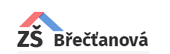 Závěrečná PRÁCE Z INFORMATIKYNázev prácePraha, měsíc, rok	Jméno PŘÍJMENÍOBSAHvygenerovanýÚVODtéma, jeho bližší charakteristika, popisproč jsem si téma vybral/acíl práce – čeho chci zpracováním tématu dosáhnoutNADPISY HLAVNÍCH KAPITOL (Styl - Nadpis1) – bezpatkové písmo Calibry, Ariel, Tahoma, Verdana, velikost 16Použitý font pro text - písmo patkové – Georgia, Bookman Old Style, Palatino lynotipe,rozsah min. 5 stran textu, velikost 12, řádkování 1, 5Nadpisy podkapitol (Styl - Nadpis 2) – velikost 14Nadpisy podkapitol (Styl - Nadpis 3) – velikost 12obrázky vycentrovat = zarovnat na středZávěr - shrnutíProhlašuji, že na celé práci jsem pracoval samostatně a uvedl jsem použitou literaturu. V Praze, měsíc,  rok		_______________________Literatura a zdrojeknihy:Jméno autora. Název publikace. Místo vydání: Nakladatelství, rok vydánípř.NOVÁK, J: Pověsti o Hané. Olomouc: Prodos, 2009článek z časopisu:Jméno autora. Název časopisu. Název článku. Rok vydání, ročník časopisu číslo časopisu, stranypř.NOVÁK, J: Pověsti o Hané. Kulturní rozhledy. 2007, ročník 17, č. 8, s. 18-20webové stránky:Jméno autora stránky (je-li uveden). [online]. [citováno dne]. Název stránky online.NOVÁK, J. [online]. [cit. 2013-03-20]. Dostupné z: http://www.mestasveta.cz/londyn/pamatky.